Health and Performance Records- Dairy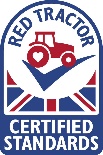 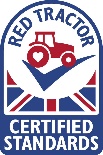 It is a requirement that you maintain health and performance records annually. PERIOD: From…………………………………… To:…………………………………You may use a different template or records, but equivalent information must be provided.Dairy Cows*  To determine number of cases per 100 cows, calculate:	Total number of cases x 100						    Total number of cows** When counting up the number of recorded cases:Only include cases of clinical mastitis which can be identified on the basis of the relevant clinical signs, which include: observable changes in the cow’s milk (e.g. altered milk colour or consistency and/or the presence of clots, flecks/flakes, or pus in the milk); and/or observable changes to the cow’s udder (e.g. swelling, reddening, hardening, and the udder being hot or painful to touch) - which may or may not be accompanied by general signs of illness, such as increased body temperature, lack of appetite, depression etc. You should not include instances of subclinical mastitis (i.e. cases of high milk somatic cell count without any of the above clinical signs) or dry cow therapy treatmentsCount cases at the cow rather than the udder quarter level, i.e. if a cow has two affected quarters this should be counted as a single case Use the 7 day rule to identify a ‘new case’ in a previously affected cow: if mastitis clears up and then recurs in the same cow after a period of 7 or more days count this as a new case. If it recurs sooner than this, however, it should be thought of as a recurrence of the previous case (regardless of which quarter is affected) and therefore not counted a second time.  Replacement Heifer Data Calf Data Annual Calf Collation DataConditionConditionNo Animals Treated/ Affected MortalitiesMortalitiesMortalitiesMortalitiesAbattoir/Vet Exam FeedbackCommentsConditionConditionNo Animals Treated/ Affected DiedEuthanasedEuthanasedCulled OutAbattoir/Vet Exam FeedbackCommentsInfectious diseasesBVDInfectious diseasesLeptospirosisInfectious diseasesNeosporaInfectious diseasesJohnesInfectious diseasesTBInfectious diseasesIBRParasitesLiver FlukeParasitesGut WormsParasitesLungwormsParasitesExternal ParasitesParasitesOther Metabolic DiseaseHypocalcaemia (Milk Fever)Metabolic DiseaseHypo-magnesaemia (Grass Staggers)Metabolic DiseaseKetosisMetabolic DiseaseTwisted Stomach (LDA/RDA)Clostridial DiseaseBlack Disease Blackleg TetanusBotulismOtherClostridial DiseaseBlack Disease Blackleg TetanusBotulismOtherTOTALTOTALReproduction Reproduction Reproduction Reproduction Reproduction Reproduction Reproduction Reproduction Reproduction Abortion (Early or Late)Abortion (Early or Late)Prolapse(Vaginal or Uterine)Prolapse(Vaginal or Uterine)Difficult calving/ C-SectionDifficult calving/ C-SectionBarrenBarrenRetained Cleansing/Uterine InfectionRetained Cleansing/Uterine InfectionOtherOtherUnknownUnknownTOTALTOTALClinical Mastitis**Clinical Mastitis**Clinical Mastitis**Clinical Mastitis**Clinical Mastitis**Clinical Mastitis**Clinical Mastitis**Clinical Mastitis**Clinical Mastitis**No. of cases totalNo. of cases totalNo. of cases Per 100 cows*No. of cases Per 100 cows*No. of cases Per 100 cows*CommentsLameness Lameness Lameness Lameness Lameness Lameness Lameness Lameness Lameness No. of cases totalNo. of cases totalNo. of cases Per 100 cows*No. of cases Per 100 cows*No. of cases Per 100 cows*CommentsMobility Scoring Score 2 and 3 cows(impaired and severely impaired mobility)Mobility Scoring Score 2 and 3 cows(impaired and severely impaired mobility)DateDateDate DateNo ScoredNo ScoredNo ScoredNo ScoredNo impairedNo impairedNo impairedNo impairedCulling RateCulling RateTotalNo. of cases Per 100 cows*No. of cases Per 100 cows*Involuntary Culls Involuntary Culls TotalNo. of cases Per 100 cows*No. of cases Per 100 cows*ConditionConditionNo Animals Treated/ Affected MortalitiesMortalitiesMortalitiesMortalitiesAbattoir/Vet Exam FeedbackCommentsConditionConditionNo Animals Treated/ Affected DiedEuthanasedEuthanasedCulled OutAbattoir/Vet Exam FeedbackCommentsInfectious diseasesBVDInfectious diseasesLeptospirosisInfectious diseasesNeosporaInfectious diseasesJohnesInfectious diseasesTBInfectious diseasesIBRParasitesLiver FlukeParasitesGut WormsParasitesLungwormsParasitesExternal ParasitesParasitesOther Metabolic DiseaseHypocalcaemia (Milk Fever)Metabolic DiseaseHypo-magnesaemia (Grass Staggers)Metabolic DiseaseKetosisMetabolic DiseaseTwisted Stomach (LDA/RDA)OtherOtherClostridial DiseaseBlack Disease Blackleg TetanusBotulismOtherClostridial DiseaseBlack Disease Blackleg TetanusBotulismOtherTOTALTOTALReproductionReproductionReproductionReproductionReproductionReproductionReproductionReproductionReproductionAbortion (Early or Late)Abortion (Early or Late)Prolapse(Vaginal or Uterine)Prolapse(Vaginal or Uterine)Difficult calving/ C-SectionDifficult calving/ C-SectionBarrenBarrenRetained Cleansing/Uterine InfectionRetained Cleansing/Uterine InfectionOtherOtherUnknownUnknownTOTALTOTALMastitis**Mastitis**Mastitis**Mastitis**Mastitis**Mastitis**Mastitis**Mastitis**Mastitis**No. of cases totalNo. of cases totalNo. of cases Per 100 cows*No. of cases Per 100 cows*No. of cases Per 100 cows*CommentsLameness Lameness Lameness Lameness Lameness Lameness Lameness Lameness Lameness No. of cases totalNo. of cases totalNo. of cases Per 100 cows*No. of cases Per 100 cows*No. of cases Per 100 cows*CommentsMobility Scoring Score 2 and 3 cows(impaired and severely impaired mobility)Mobility Scoring Score 2 and 3 cows(impaired and severely impaired mobility)DateDateDate DateNo ScoredNo ScoredNo ScoredNo ScoredNo impairedNo impairedNo impairedNo impairedConditionConditionAnimals TreatedMortalitiesMortalitiesAbattoir/Vet FeedbackCommentsConditionConditionAnimals TreatedDiedEuthanasedAbattoir/Vet FeedbackCommentsInfectious diseasesBVDInfectious diseasesLeptospirosisInfectious diseasesJohnesInfectious diseasesTBInfectious diseasesIBRParasitesLiver FlukeParasitesGut WormsParasitesLung WormsParasitesExternal ParasitesParasitesOther Calf SpecificPneumoniaCalf SpecificScourCalf SpecificOtherCalf SpecificUnknownClostridial DiseaseBlack Disease Blackleg TetanusBotulismOtherClostridial DiseaseBlack Disease Blackleg TetanusBotulismOtherClostridial DiseaseClostridial DiseaseLamenessLamenessTOTALTOTALProductivity Productivity Productivity Productivity Productivity Farm Target (s)CommentsFertilityDays to 1st Service FertilityConception Rate (%)FertilityCalving Interval (days)FertilityFemales reaching second calving Average number of lactationsAverage number of lactationsAverage milk yieldCowsHeifersAverage milk yieldCowsHeifersAverage milk quality Butterfat %Protein %Bactoscan Somatic Cell Count UreaAverage milk quality Butterfat %Protein %Bactoscan Somatic Cell Count UreaTallyTallyTallyCommentsNumber of cows calvedStillborn - 24 hoursLosses per 100 cows Calved24 hours – 42 daysLosses per 100 cows CalvedNumber of calves sold off farm <42 days 